休日交付希望届　兼　引換券　　年　　月　　日記念品及び食事券の交付を休日（土日祝日）受けたいので、次のとおり届け出ます。　　対象者（ご夫婦の氏名）期間内（土日祝日のみ）に下記引換場所において引換えをお願いします。※必ず受付印が押された休日交付希望届兼引換券をご持参ください。ご持参いただけていない場合は、記念品及び食事券をお渡しすることができません。引換場所・・・庁舎1階守衛室（東駐車場側入り口）〇裏面地図をご確認ください引換時間・・・土日祝日8：30～17：15（以下こども家庭課記入欄）（引換場所地図）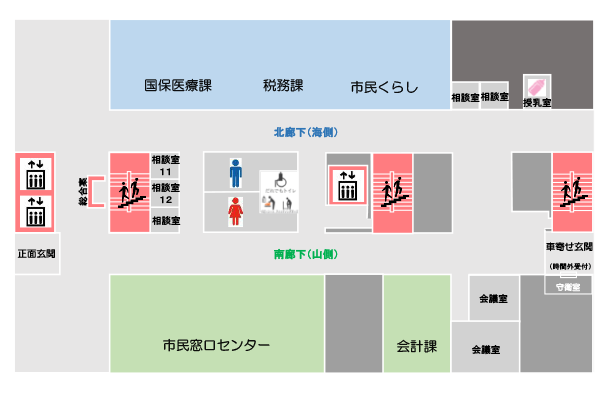 　　　　　　　　　　　　　　　　　　　　　　　　　　　　　　　　　　ココふりがな氏　　名引換期間令和　　年　　月　　日～令和　　年　　月　　日受付印